Заключительный этап профориентационного проекта "Билет в будущее". Итоговый рефлексивный урок.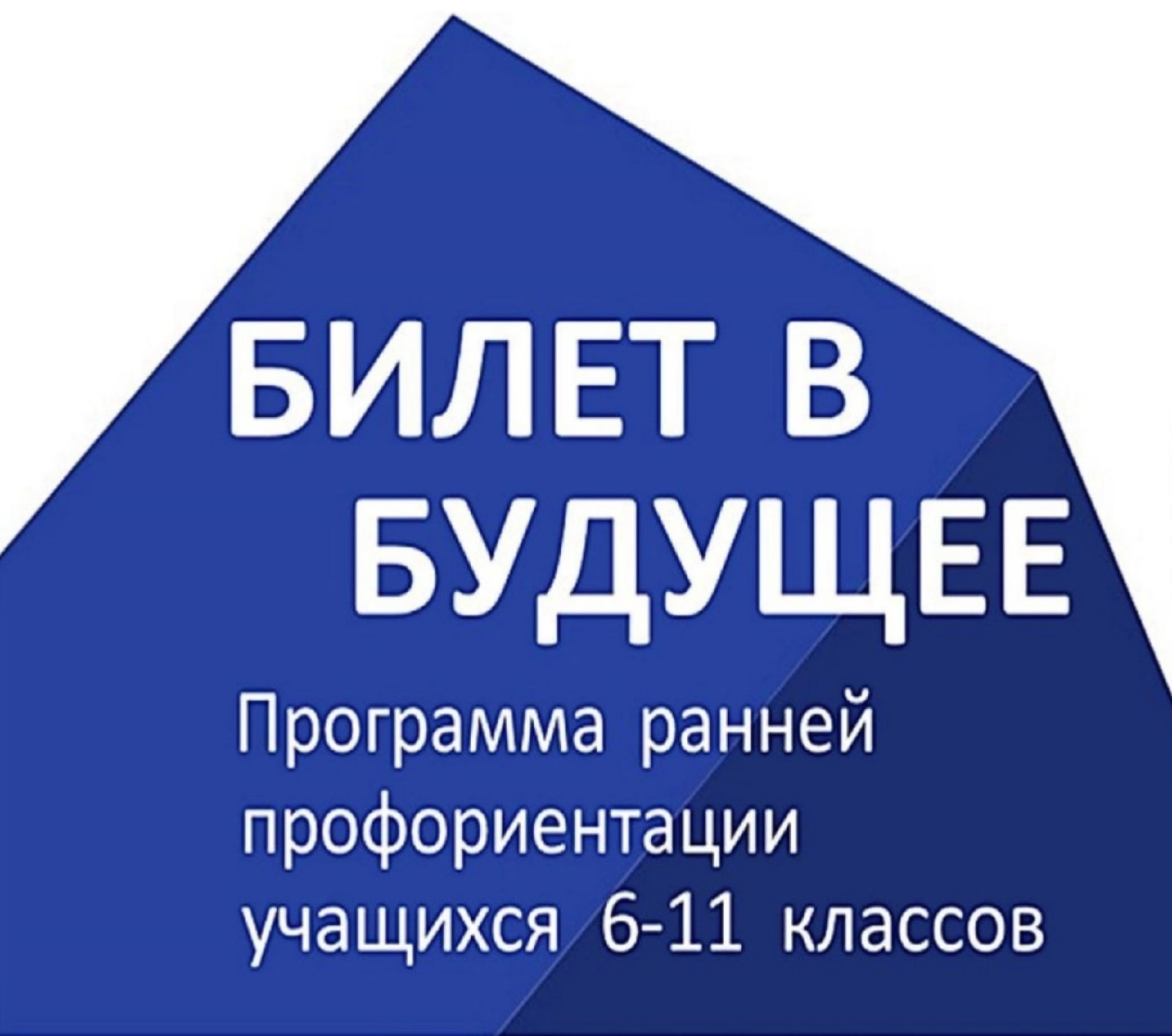 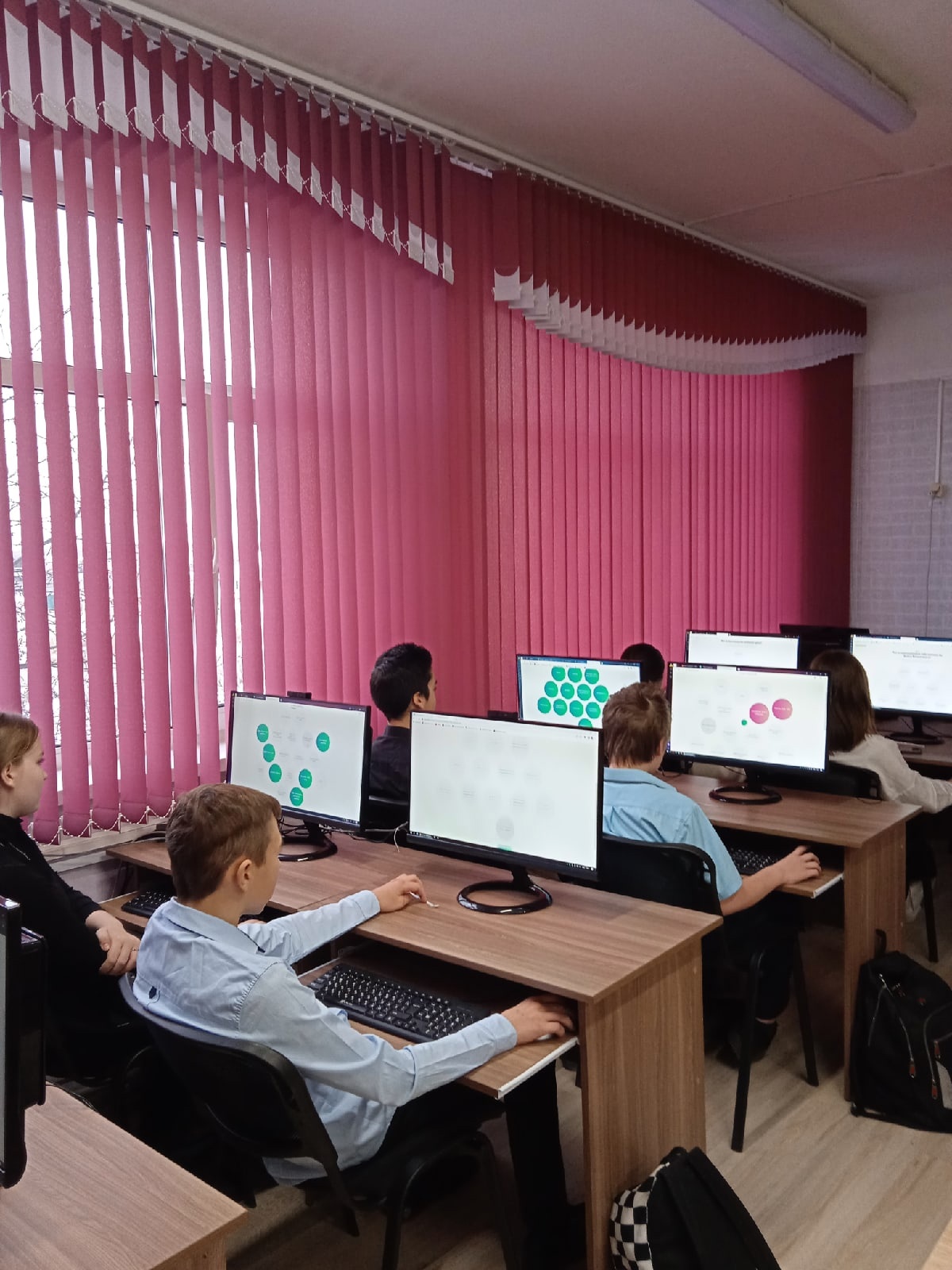 